学生操作手册系统最适合浏览器360、谷歌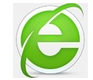 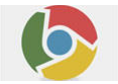 注意：360安全浏览器切换到极速模式而不是使用360兼容模式，模式选择可以点击闪电图标设置如下图：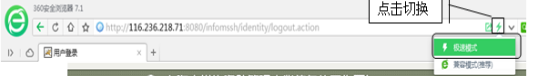 主页介绍学生用户登录系统后，页面左边显示系统功能列表，主页面显示个人中心信息，包括“消息中心”、“概况信息”、“编辑账户”等常用信息。 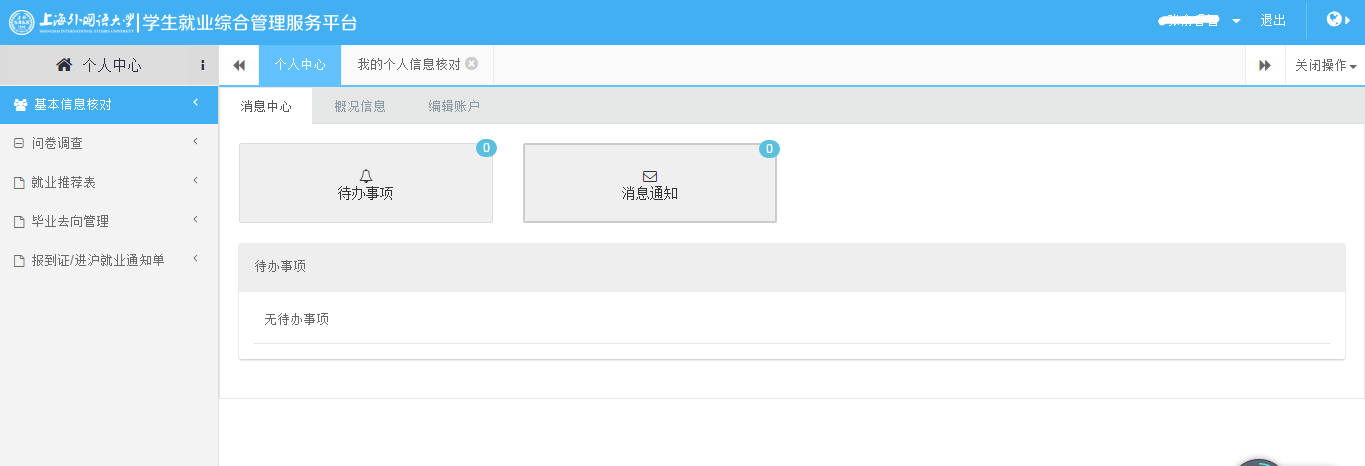 主页面概况信息学生用户登录系统，主页概况信息显示学生的概况，包括姓名、院系、学号、专业、考生号、学历等信息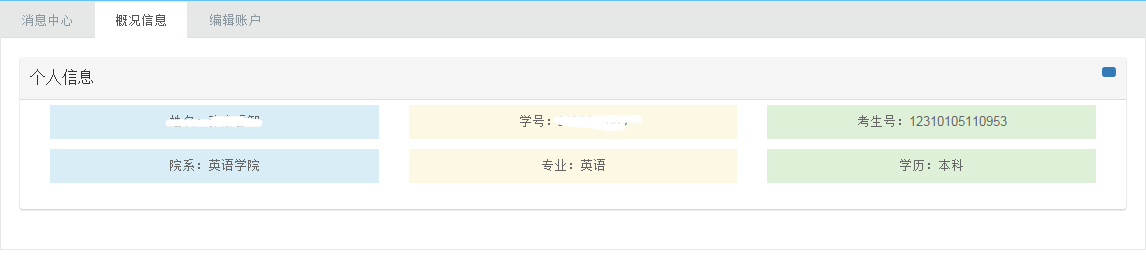 概况信息页面编辑账户学生用户登录系统，主页编辑账户页面提供学生修改密码的功能，两次输入密码，点击保存按钮即可修改（图5）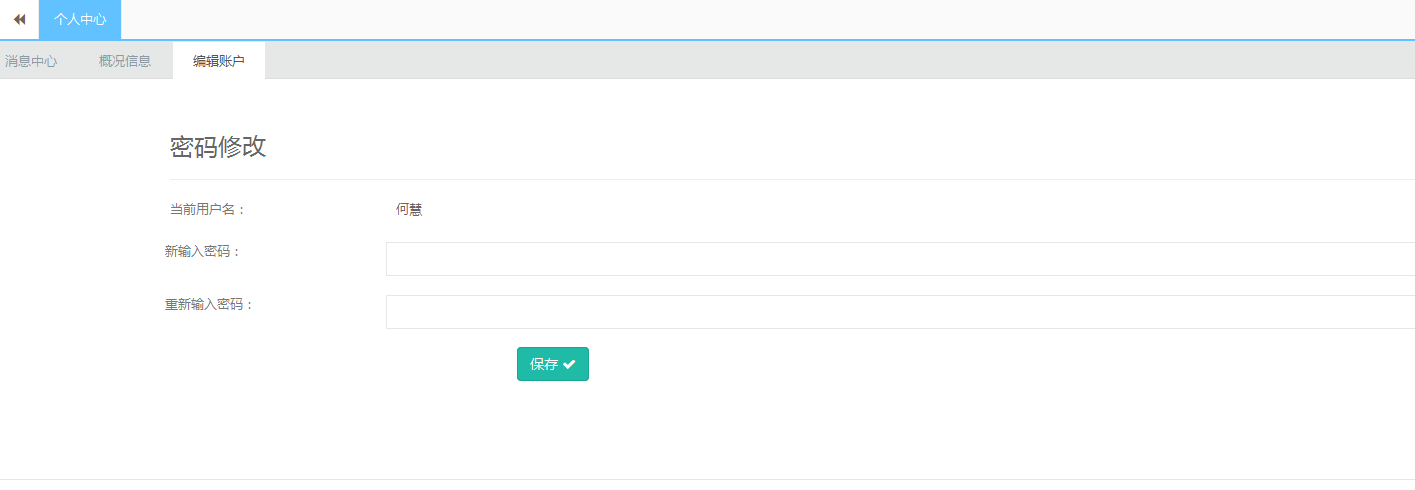 编辑账户页面生源信息核对我的个人信息核对学生用户登录系统点击，左侧功能列表中“我的个人信息核对”菜单，在“我的个人信息核对”页面，填写“基本信息”、“家庭成员”、“生源地信息”、“学籍信息”并上传自己的照片，点击“保存”按钮提示保存成功，数据默认为管理员审核通过状态。成功保存后就会生成一条操作记录。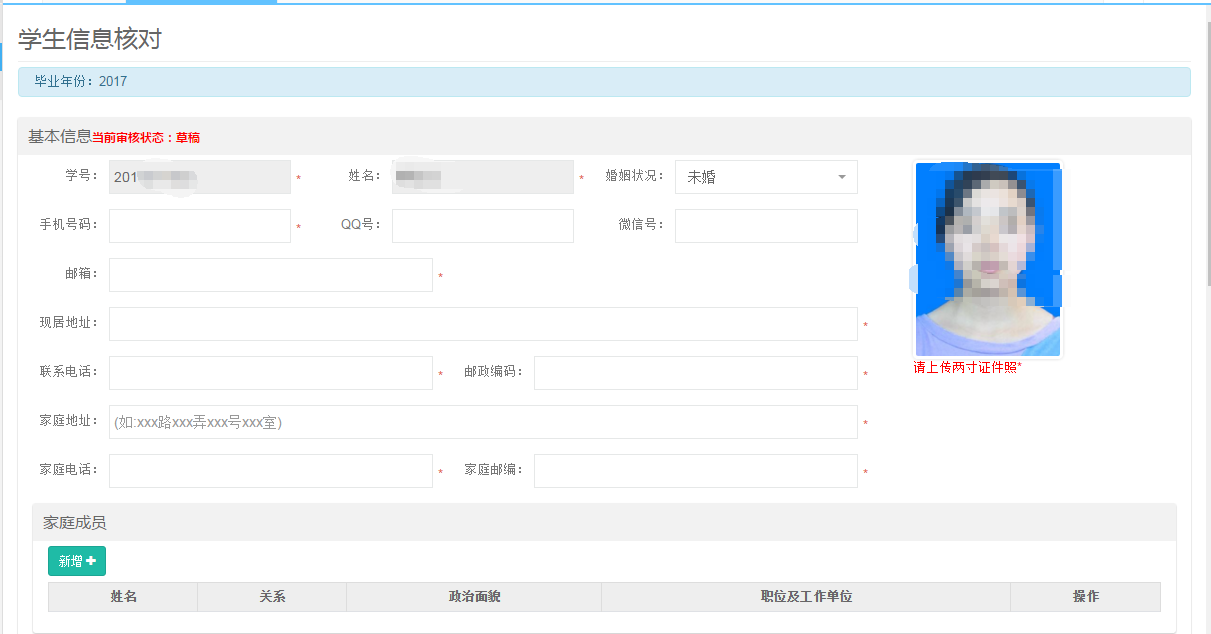 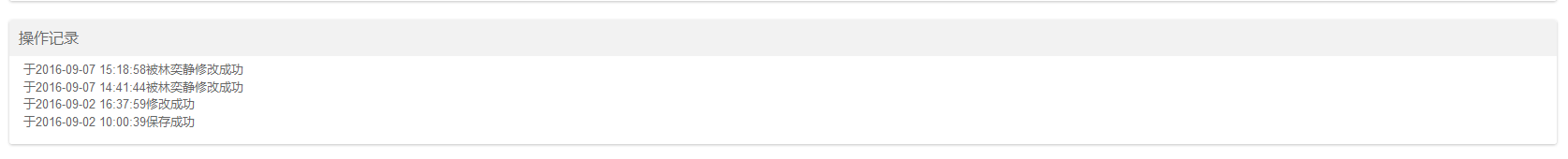 操作记录注意：1.红色信息为系统给的提醒，星号为必填标志，非必填可不填点击保存，家庭成员点击新增后可删除，灰色文本不可编辑修改。学生信息勘误在使用“学生信息勘误”模块之前必须先完善学生信息核对模块，未完善不能进行勘误操作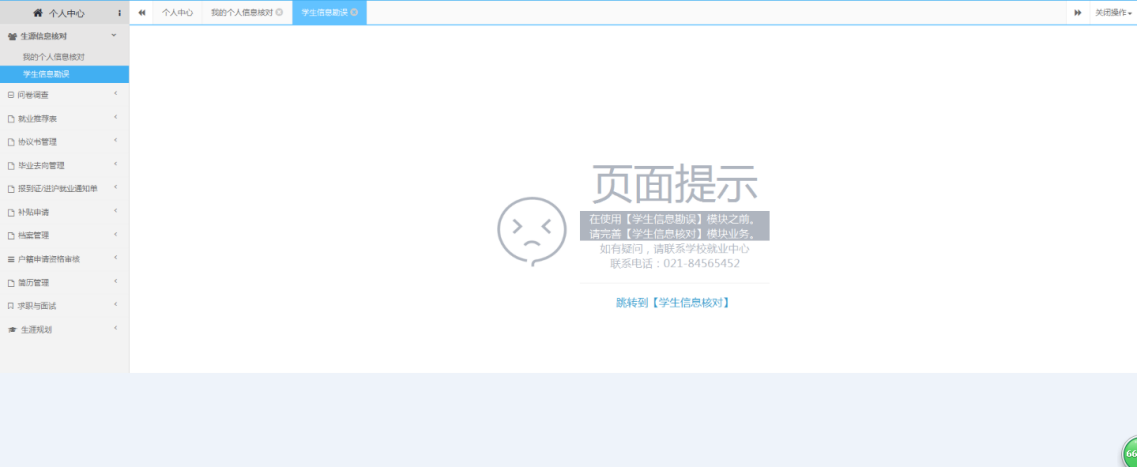 学生信息勘误判断“我的个人信息核对”审核后，如果学生需要对个人信息进行变更，可以打开“学生信息勘误”菜单，进行信息的变更，页面包含“新增”、“删除”、“修改”、“上报”按钮 （图12）。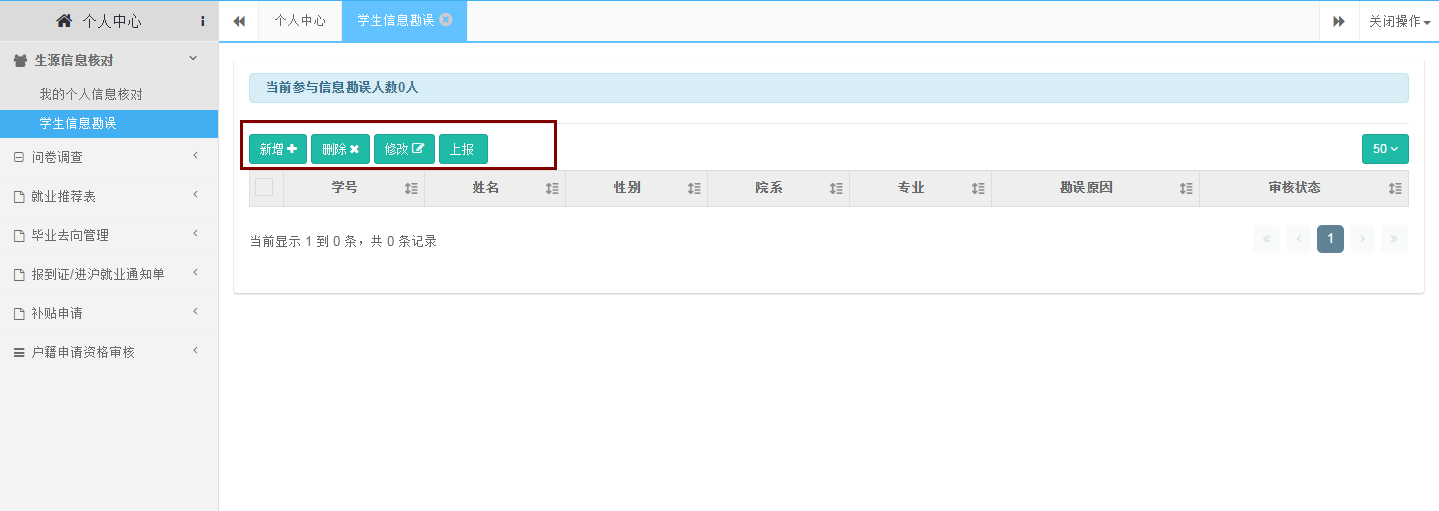 学生信息勘误页面点击新增按钮，可以添加勘误信息，点击“变更”按钮填写勘误的信息，“撤销”按钮可以撤销填写的信息。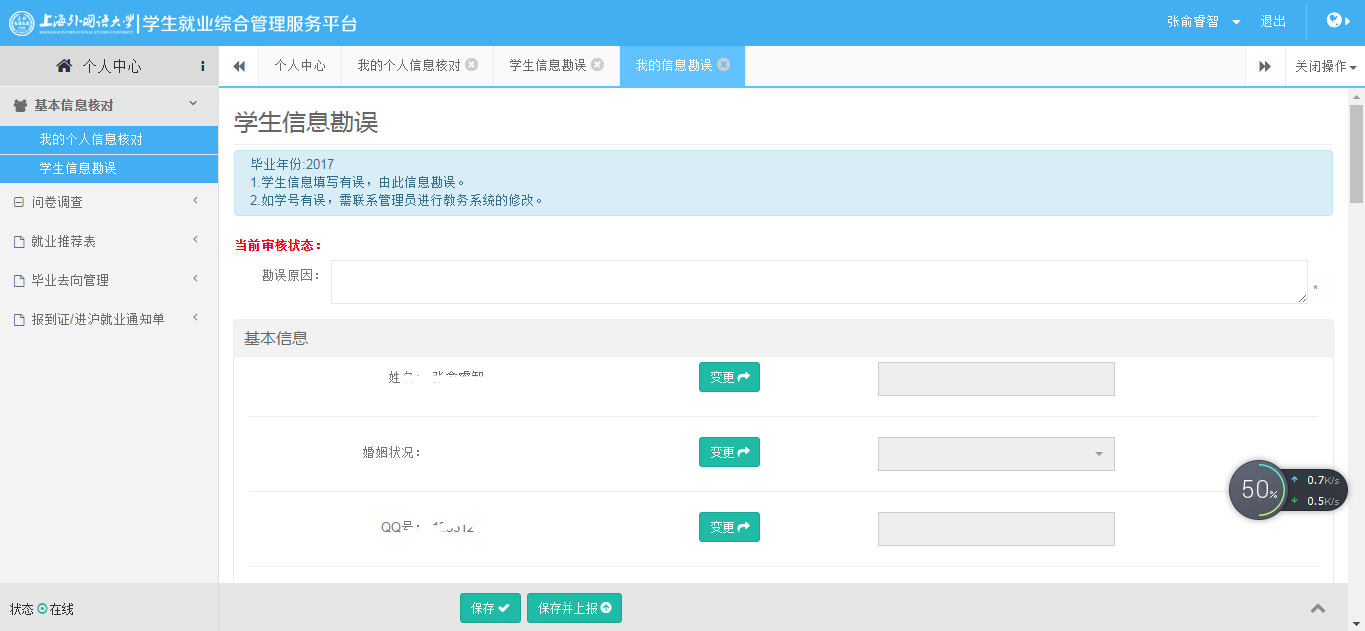 新增勘误填写完成勘误信息后，学生可以对勘误信息进行保存或者保存并提交操作。保存后，勘误信息为“草稿“状态，可以进行修改和删除。保存并提交后，数据为待辅导员审核状态，不能进行修改和删除操作。如需修改，可以点击“赎回”按钮进行赎回，赎回后可以修改勘误信息，并再次进行提交。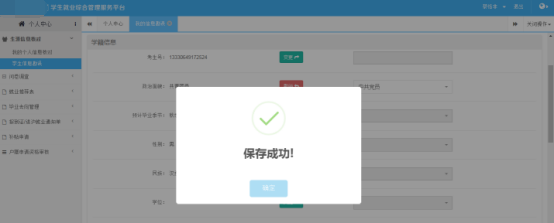 点击删除按钮，可以删除添加的勘误信息，只有草稿状态的勘误可以删除。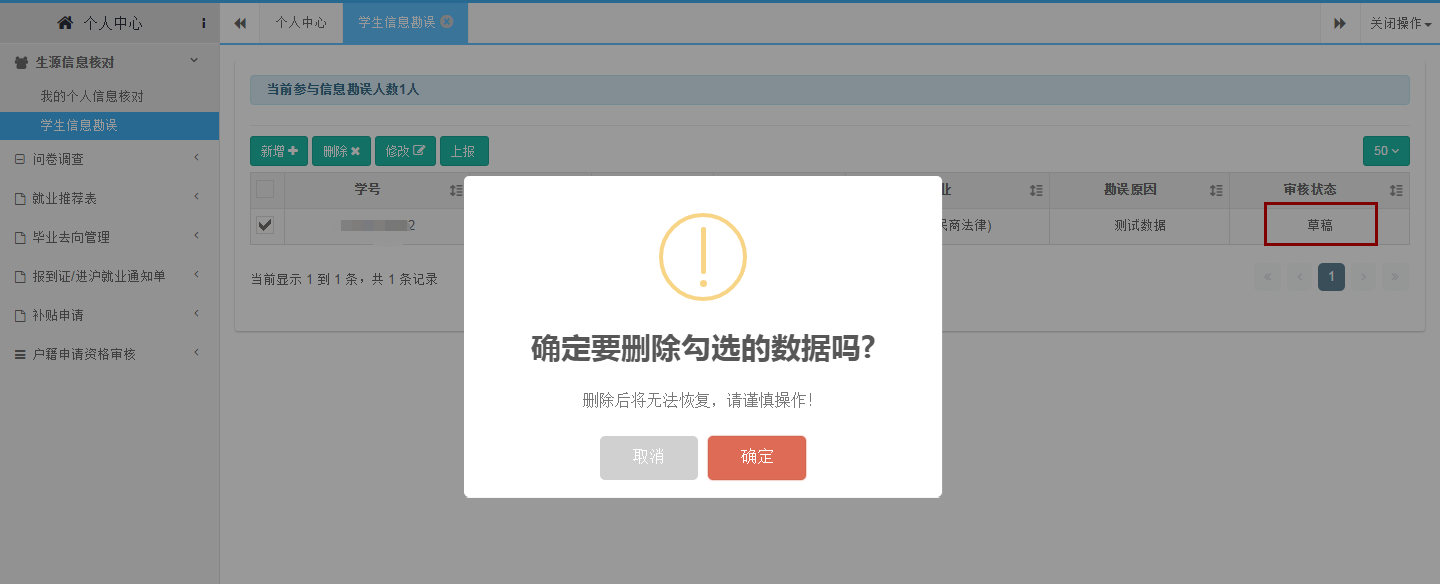 删除勘误注意：1.保存后为草稿状态，点击修改按钮，可以修改添加的勘误信息。2.学生信息勘误页面点击学生姓名也可以进入修改页面，提交后想再次修改需要先赎回。就业推荐表我的推荐表学生用户登录系统，点击左侧功能列表中“我的推荐表”菜单，页面显示“基本信息”、“获奖情况”、“社会实践情况”、“个人简历”、“自我鉴定”等（图19）。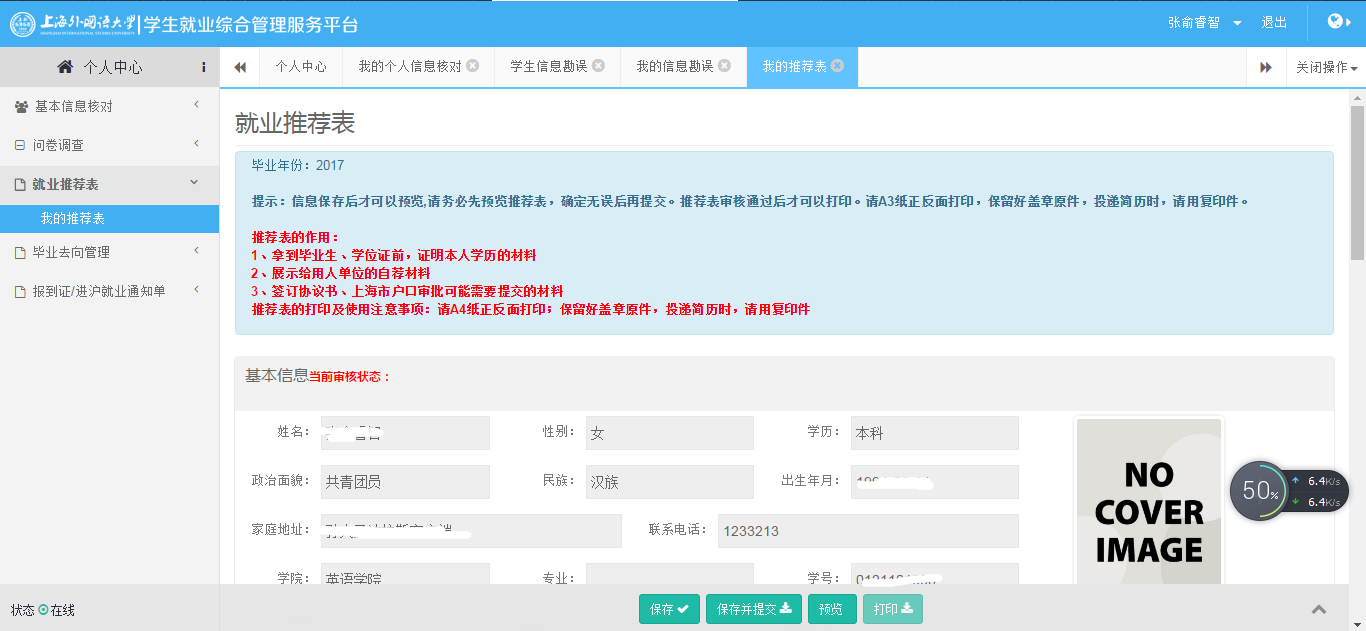 我的推荐表页面注意：1.我的基本信息中部分不可编辑的区域为“我的个人信息核对”页面带出，不能进行修改。星号为必填标志，不填不能保存提交，点击新增按钮可进行新增操作，也可删除新增。每成功提交一次操作，就会生成一条操作记录。就业推荐表保存之前审核状态为空，点击保存按钮，保存成功后为草稿状态学生填写推荐表信息，完成后点击保存并提交按钮至辅导员进行审核。如果只是保存推荐表信息，数据为草稿状态，还可以进行修改，提交后数据为待辅导员审核状态，不能进行修改，这时如果想要修改推荐表可以进行“赎回”操作。审核通过后，推荐表才可以打印。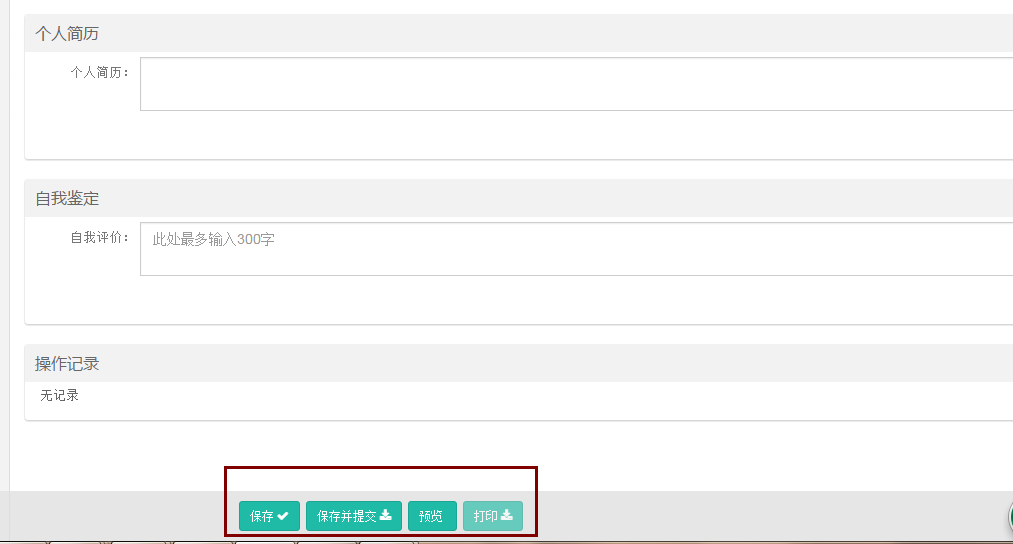 推荐表填写毕业去向管理我的毕业去向学生用户登录系统，当个人信息核对未完善时，“我的毕业去向”不可用。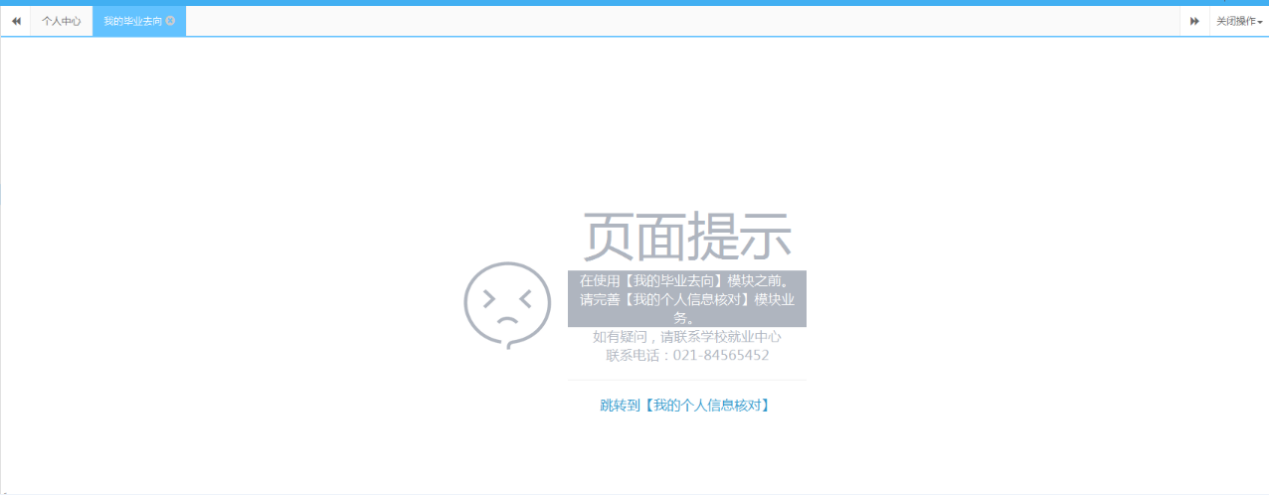 我的毕业去向_空学生用户登录系统，当个人信息核对完善后，点击左侧功能列表中“我的毕业去向”菜单，显示我的毕业去向页面，页面包含“毕业去向登记”、“赎回”、“删除”、“申请违约”、“申请违约记录”按钮以及去向列表等信息。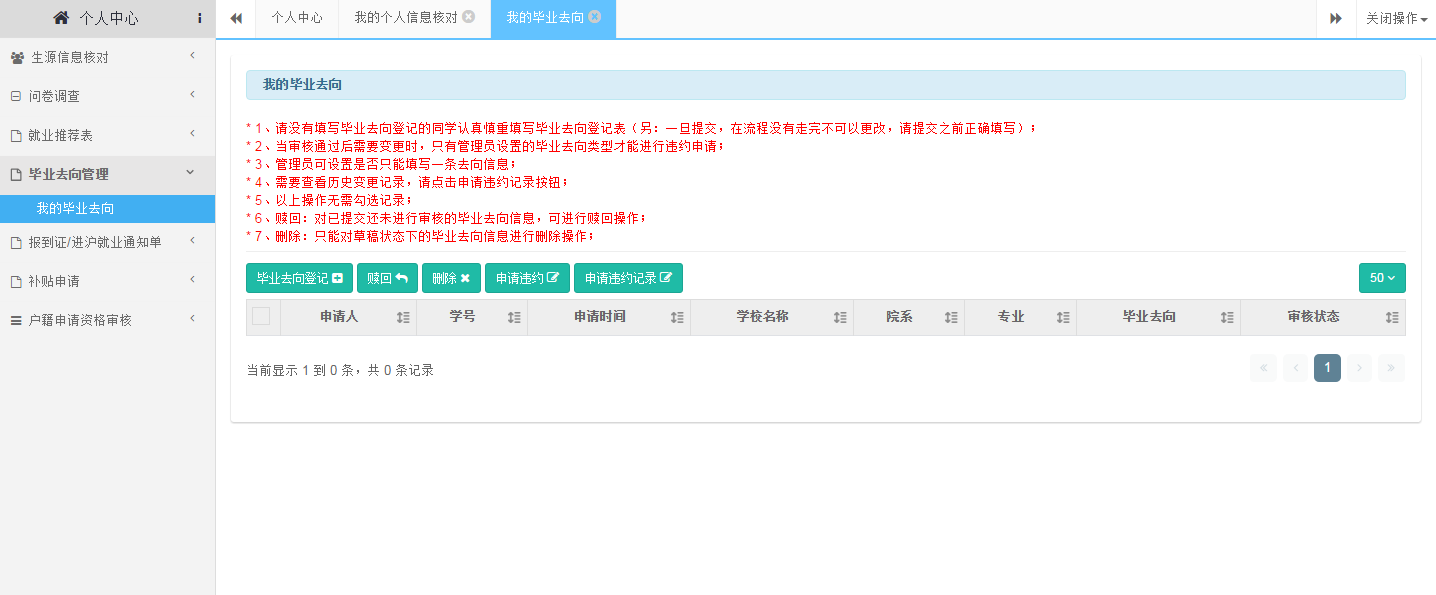 毕业去向主页面在“我的毕业去向”页面点击“毕业去向登记”按钮，进入毕业去向选择页面，包括“签订协议书”、“考研（升学）”、“出国”、“合同就业”、“自主创业（灵活就业）”选项，学生根据自己实际情况，参照提示，选择自己的毕业去向进行登记。 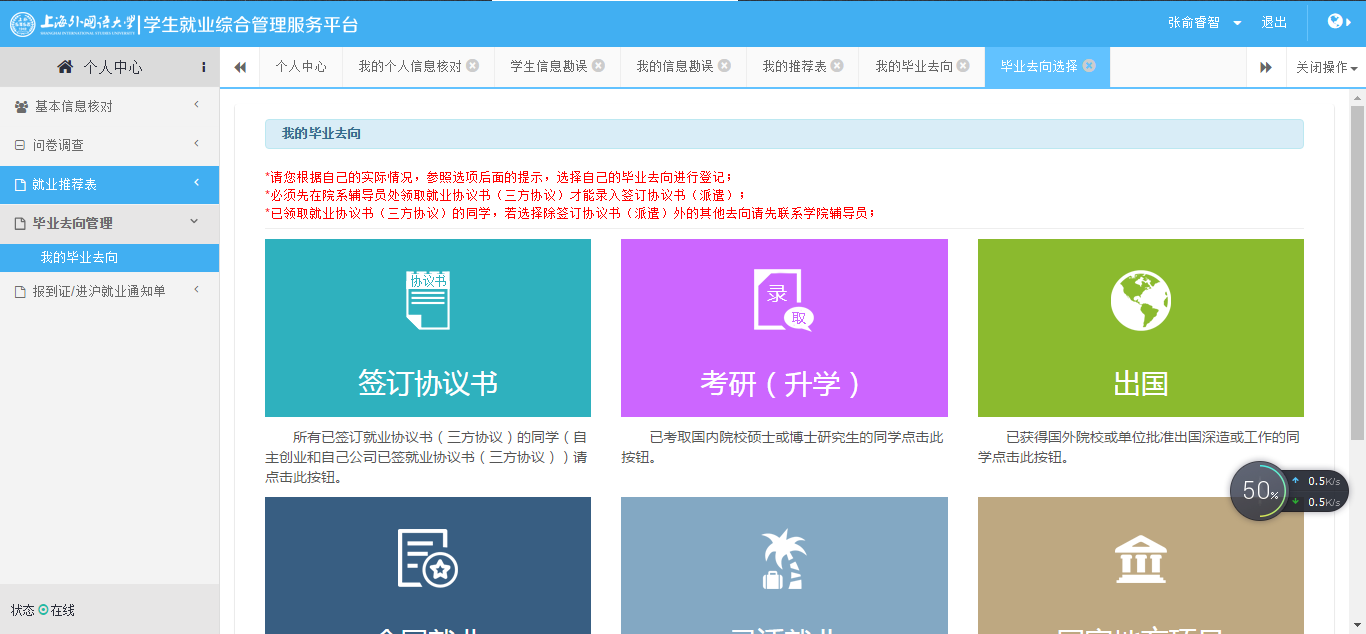 毕业去向选择页面在毕业去向选择页面，选择一个去向（在此举例合同就业，其他模块对应各自相应业务进行操作），进入毕业去向登记页面，包括“基本信息”、“单位信息”、“报道证信息”、“档案投递信息”、“管理信息”、“学籍信息”、“操作记录”等信息。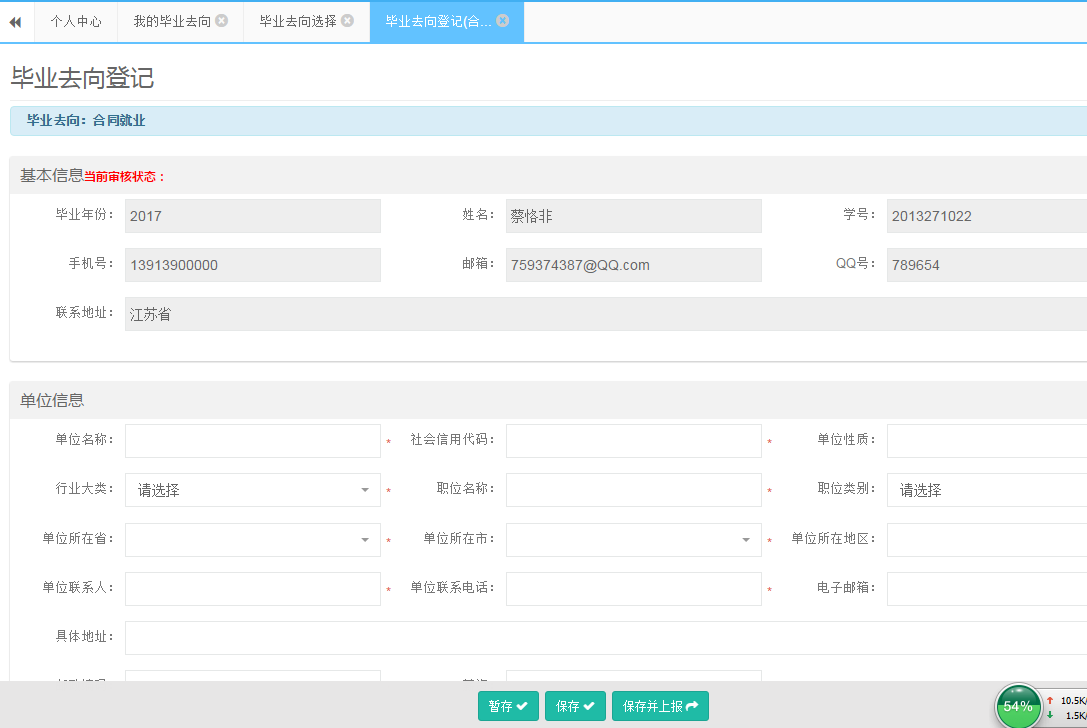 毕业去向登记页面毕业去向登记页面，必填项填写完毕，点击保存或者暂存，提示保存成功后，“我的毕业去向”页面成功添加一条记录，保存后的毕业去向默认为草稿状态。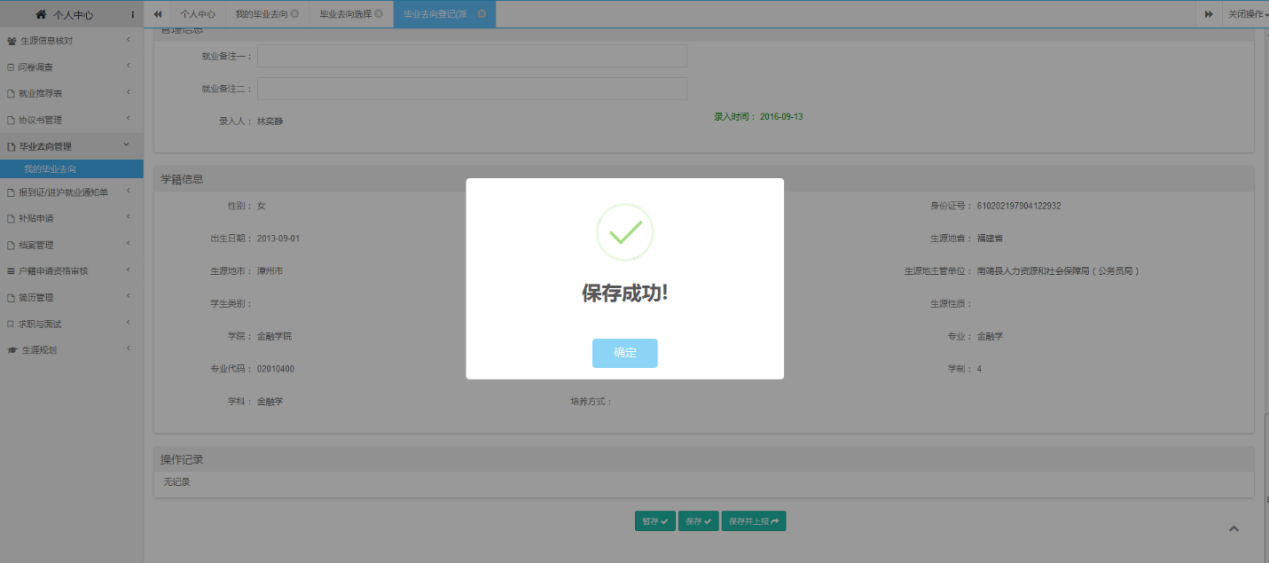 新增毕业去向登记页面，点击“保存并上报”按钮，成功上报后，我的毕业去向审核状态为待辅导员审核，待审核状态可以点击赎回，再次回到草稿状态。页面显示待审核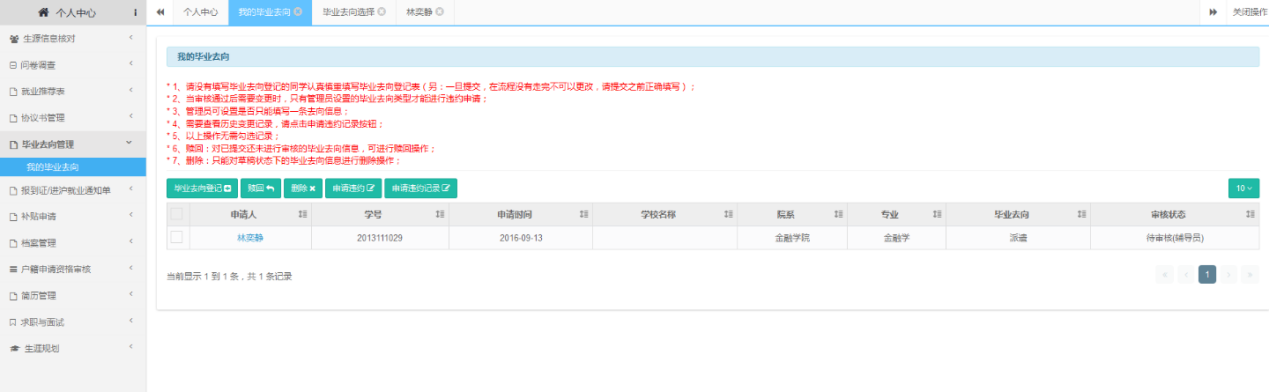 我的毕业去向_待辅导员审核状态辅导员审核通过并上报后，我的毕业去向审核状态为待就业管理员审核；就业管理员审核通过后，我的毕业去向审核状态为审核通过，审核通过后不可赎回；在我的毕业去向页面，除了草稿状态的申请，均不能进行删除操作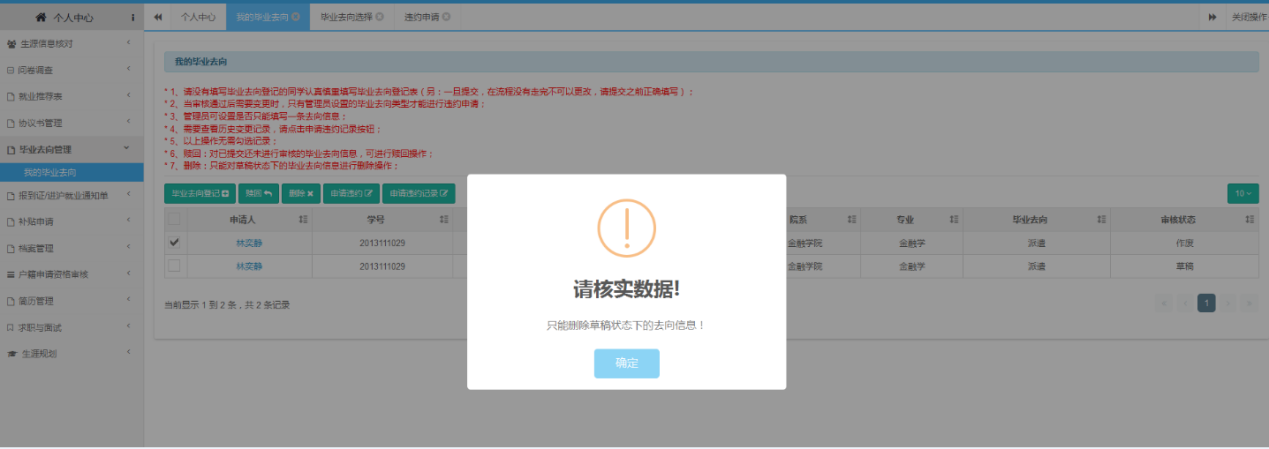 我的毕业去向_删除注意：1.请没有填写毕业去向登记的同学认真慎重填写毕业去向登记表（另：一旦提交，在流程没有走完不可以更改，请提交之前正确填写）；当审核通过后需要变更时，只有管理员设置的毕业去向类型才能进行违约申请；管理员可设置是否只能填写一条去向信息；需要查看历史变更记录，请点击申请违约记录按钮；以上操作无需勾选记录；赎回：对已提交还未进行审核的毕业去向信息，可进行赎回操作；删除：只能对草稿状态下的毕业去向信息进行删除操作；违约申请审核通过后如果需要变更毕业去向，在我的毕业去向页面点击申请违约按钮，进入违约申请页面，包括违约信息填写和操作记录等信息。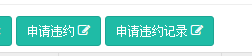 违约申请按钮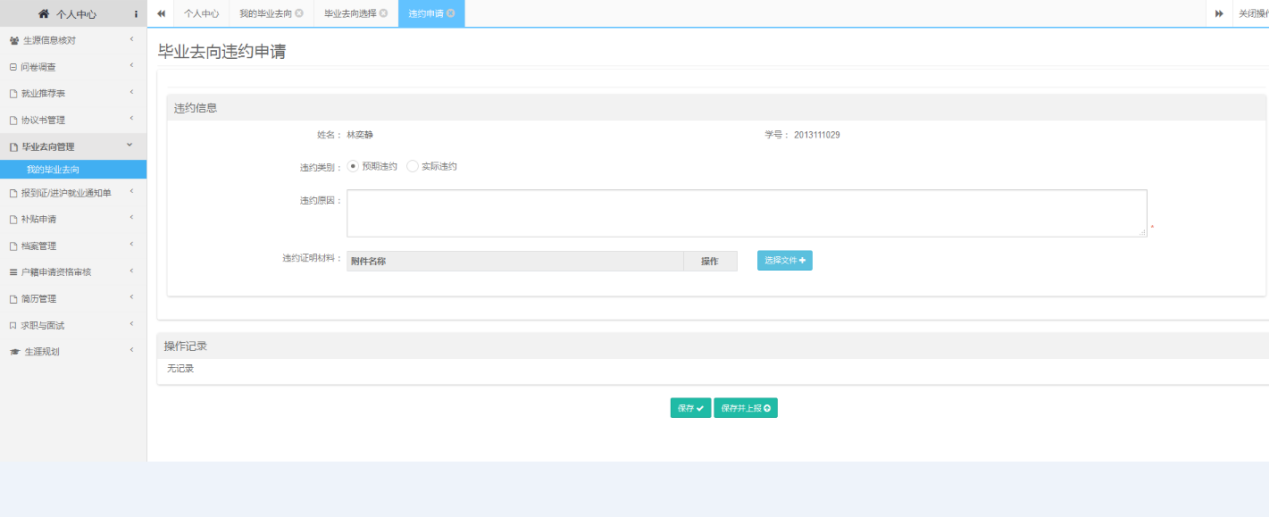 填写违约申请页面违约申请填写完可以保存或者保存并上报，上报后需要辅导员和就业管理员依次审核，（待审核状态可进行赎回操作，取消违约申请）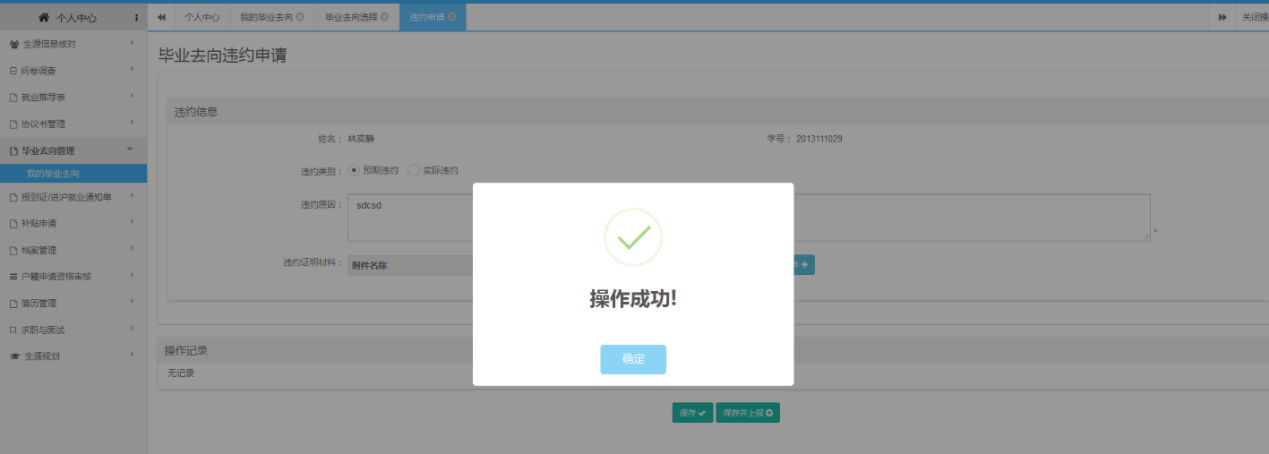 （保存）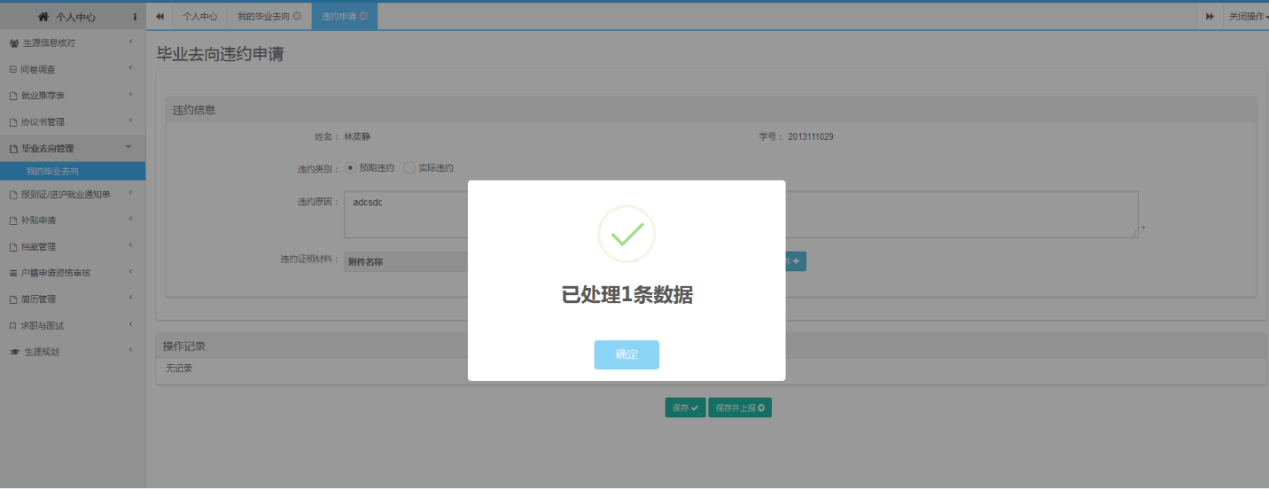 违约申请上报违约审核通过后，我的毕业去向未作废状态作废，可以重新申请毕业去向。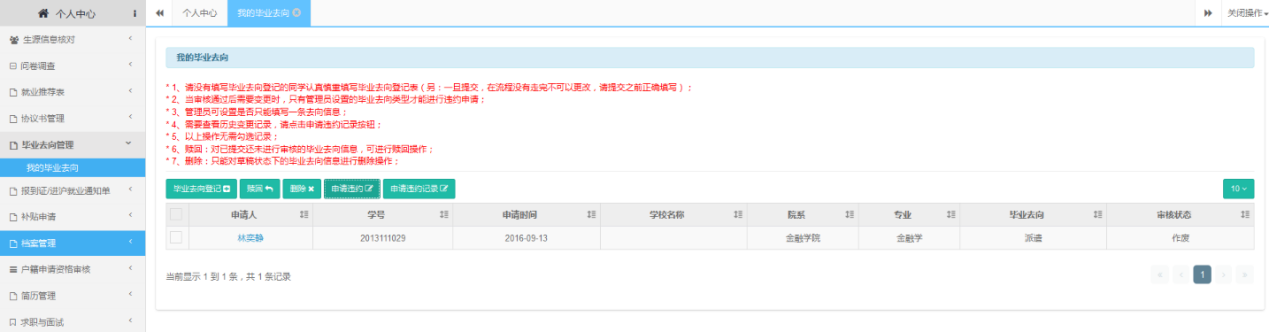 我的毕业去向_作废状态在我的毕业去向页面，点击申请违约记录按钮，页面显示违约申请历史记录，包括“删除”、“上报”一级列表信息，草稿状态的违约申请记录可删除和上报，辅导员审核后就业管理员审核，待审核和审核通过的记录不可删除图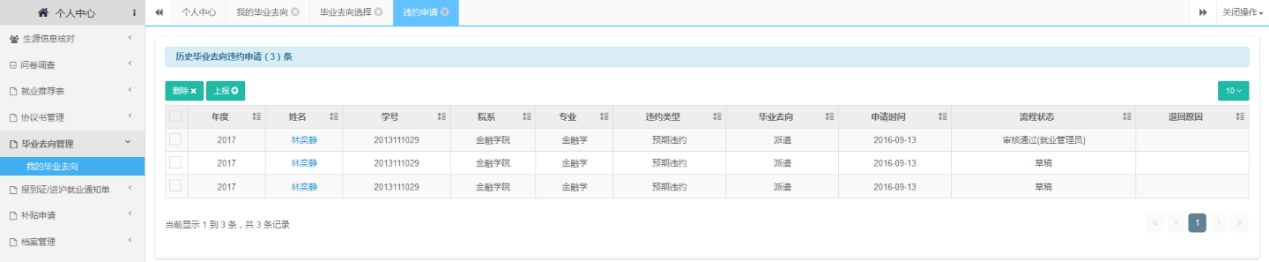 违约申请历史